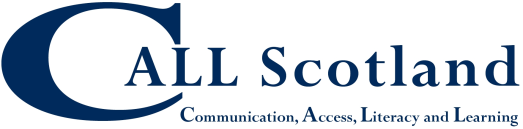 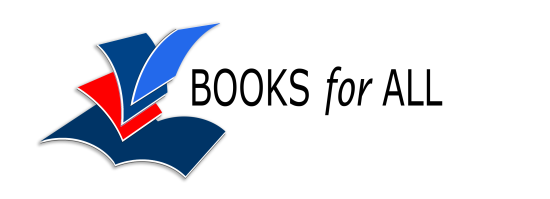 Raising attainment with Text Readers and CeitidhIdeally, we hope that all learners will learn to read, but unfortunately, some will always struggle either as a result of, for example, visual impairment, dyslexia, or learning difficulties. Slow or poor reading is a huge barrier to accessing the curriculum and learners who do have reading difficulties are at an enormous disadvantage in school. Computer text readers, or text-to-speech, offers one way for these learners to overcome their difficulties with reading. Computer readers can also be very helpful for students who are learning a second language, both to support reading and also to support the writing process.This sheet summarises some of the main ways to support learners using computer text readers.Technologies to support Literacy in GaelicSupportive PracticeYour notes – which learners would benefit; what technologies will you use.Improve access to the curriculum by reading:web sites;curriculum materials from staff;Textbooks from the Books for All Scotland Database.Improve performance in literacy assessments and examinations by using a computer reader.Improve writing by:proofreading with computer reader;supporting spelling with word banks;supporting spelling with word prediction.Improve learning using interactive digital resources:Clicker 7.Improve communication, for learners with communication support needs using voice output communication aids and software.Ceitidh, the Scottish Gaelic computer voice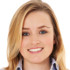 Free from http://www.thescottishvoice.org.uk/home/ Computer text readersSee http://www.callscotland.org.uk/info+rmation/text-to-speech/ 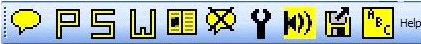 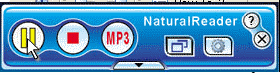 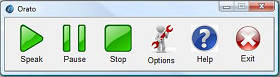 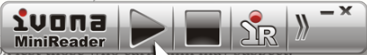 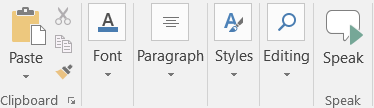 WordTalk, free 
http://www.wordtalk.org.uk/NaturalReader 13, free http://www.callscotland.org.uk/common-assets/cm-files/files/naturalreader.exeOrato, free http://www.callscotland.org.uk/information/text-to-speech/orato/ Ivona MiniReader, free
(No longer available but installed on many schoo computers already.)Microsoft Office Speak Button, free
http://www.callscotland.org.uk/blog/speak-text-in-microsoft-word-2010/ Learning Tools for OneNote, free
https://www.onenote.com/learningtools Penfriend XL Word predictor, computer reader and spellchecker.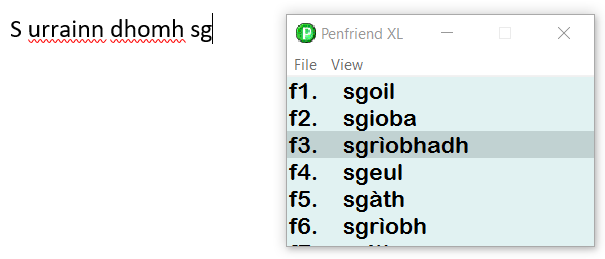 Penfriend XL, from £95 single, £400 primary, £600 secondary site http://www.penfriend.biz/pf-addit-lan.html Gaelic lexicons from http://www.penfriend.biz/download-lexicons.html Clicker 7 literacy toolkit.Word processor, mind-mapper, spellchecker, computer reader, word prediction, interactive activities. 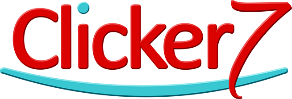 Clicker 7 £250 single; various licences available. http://www.cricksoft.com/uk/products/clicker/ Widgit Online with Dual LanguageCreate symbol flashcards, timetables, stories and a lot more.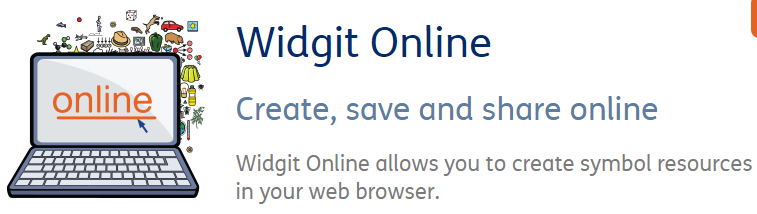 http://www.widgit.com/products/widgit-online/ 